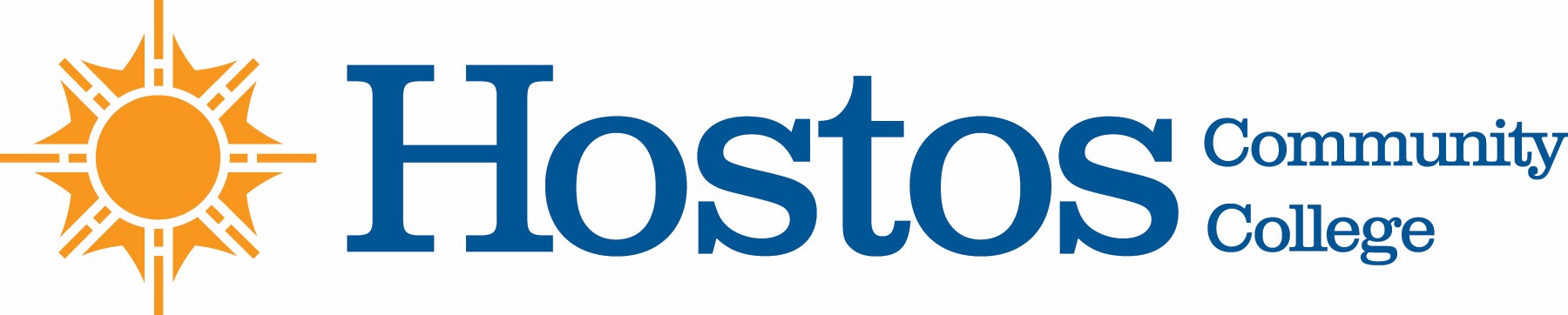 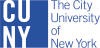 COLLEGE-WIDE CURRICULUM COMMITTEEAGENDATUESDAY, FEBRUARY 26, 2019Acceptance of AgendaAnnouncement—Chancellor’s ReportLiberal Arts—Dean CardonaMinutes of Tuesday, December 4, 2018	Curriculum Items: BusinessOffice Technology UnitProgram ChangeMathematics			Course Revision:	MAT 15Other BusinessAdjournment